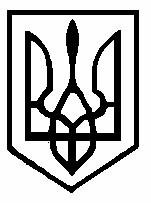 У К Р А Ї Н АКУРЕНІВСЬКА СІЛЬСЬКА РАДАЧЕЧЕЛЬНИЦЬКОГО РАЙОНУ ВІННИЦЬКОЇ ОБЛАСТІР І Ш Е Н Н Я     №294 сесія  7 скликання 03  березня  2016  рокуПро  зміни до сільського бюджету         Відповідно до  пункту 23 частини першої статті 26, пункту 2 статті 64 Закону України "Про місцеве самоврядування в Україні" та статті  77 Бюджетного Кодексу України, рішення 2 сесії 7 скликання від 10.12.2015 року №11 «Про сільський бюджет на 2016 рік», за погодженням з постійною комісією з питань бюджету, соціально-економічного розвитку, комунальної власності,  соціального захисту населення,  освіти, культури, охорони здоров’я, сільська  рада  ВИРІШИЛА :1.  Внести зміни  до  загального фонду сільського бюджету на 2016 рік, а саме: збільшити видатки за рахунок вільного залишку коштів на початок року  по загальному фонду на суму 2897 грн. для  оплати громадських робіт і перевірки  лічильників  вуличного  освітлення, а  саме:                         КФК               КЕКВ        Всього                         090501            2110             735                                                   2120             162                         100203            2240            2000збільшити видатки спеціального фонду за рахунок вільного залишку коштів на початок року на суму 11000 грн. для  придбання  насоса для водогону ( в т. ч. бюджет             розвитку 11000 грн.):                         КФК               КЕКВ          Всього                        100203            3110            11000                    2. Контроль за виконанням даного рішення покласти на постійну комісію з питань бюджету, соціально-економічного розвитку, комунальної власності,  соціального захисту населення,  освіти, культури, охорони здоров’я (Кіяшко Ю.О.).Сільський голова                                                                            М.С.Пипко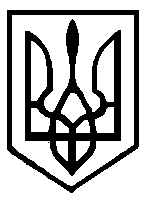 У К Р А Ї Н АКУРЕНІВСЬКА СІЛЬСЬКА РАДА ЧЕЧЕЛЬНИЦЬКОГО РАЙОНУ ВІННИЦЬКОЇ ОБЛАСТІР І Ш Е Н Н Я   №30 4  сесія 7 скликання03 березня  2016 рокуПро затвердження розпоряджень виконкому, прийнятих у міжсесійний період      Відповідно до пункту 23  частини 1 статті 26 та підпункту 1 пункту «а» статті 28 Закону України «Про місцеве самоврядування в Україні»,  сільська рада  В И Р І Ш И Л А :1. Інформацію секретаря сільської ради Таранець О.П. «Про затвердження  розпоряджень виконкому, прийнятих  у  міжсесійний період» прийняти до відома.2.  Затвердити  розпорядження  виконкому  від 08.02.2016 року  №2  «Про зміни до сільського бюджету»  про внесення змін до сільського бюджету у зв’язку з недостатнім фінансуванням.      3. Контроль за виконанням даного рішення покласти на постійну комісію з питань       бюджету, соціально-економічного розвитку, комунальної власності, соціального       захисту населення, освіти, культури, охорони здоров’я  /Кіяшко Ю.О./.       Сільський голова                                                                      М.С.Пипко